Multiplying Decimals GREEN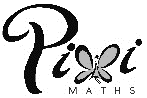 a)	Work out the cost of 0.6kg of carrots at 25p per kilogram.b)	Work out the cost of 1.6m of fabric at £4.29 per metre.c)	Ethan has a “5p off per litre” voucher for use at a local petrol station. He fills up his tank with 43 litres of petrol normally costing 134.9p per litre. How much does he pay?d)	A paper girl gets paid £3.65 every day. She works 7 days a week. How much does she get paid at the end of the week?e)	Cilla earns pocket money of £28.25 per month by doing jobs around the house. How much does she earn in a year?f)	Nick takes 26 boxes out of his van. The weight of each box is 32.9 kg. Work out the total weight of the 26 boxes.g)	The cost of a calculator is £6.79. Work out the cost of 28 of these calculators.h)	Fatima bought 48 teddy bears at £9.55 each. Work out the total amount she paid.i)	Alex has a mobile phone. Each month he pays 13.4p for each minute he uses his mobile phone and a fixed charge of £18.75. In January Alex uses his mobile phone for 405 minutes. Work out the total amount Alex pays.j)	Here is part of Mrs Cook’s gas bill.	New reading	6549 units	Old reading	6137 units	The cost per unit is 52p. Work out the total cost of the units of gas she used.Multiplying Decimals AMBERa)	0.6  25					b)	1.6  4.29	c)	129.9  43					d)	3.65  7		e)	28.25  12					f)	26  32.9	g)	6.79  28					h)	48  9.55		Multiplying Decimals REDa)	0.6  25					b)	1.6  4.29		6  25 = 						16  429 =c)	129.9  43					d)	3.65  7			129  43 =						365  7 =e)	28.25  12					f)	26  32.9		2825  12 =					26  329 =g)	6.79  28					h)	48  9.55		679  28 =						48  95 =